510110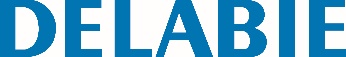 Sliding shower head holder for shower rails, Ø 32mm, whiteАртикул: 510110 Технические характеристикиSliding shower head holder.High strength polyamide (Nylon).Bright white HR Nylon. Support for adjustable shower heads.Ergonomic locking ring.For Ø 32mm shower rails.